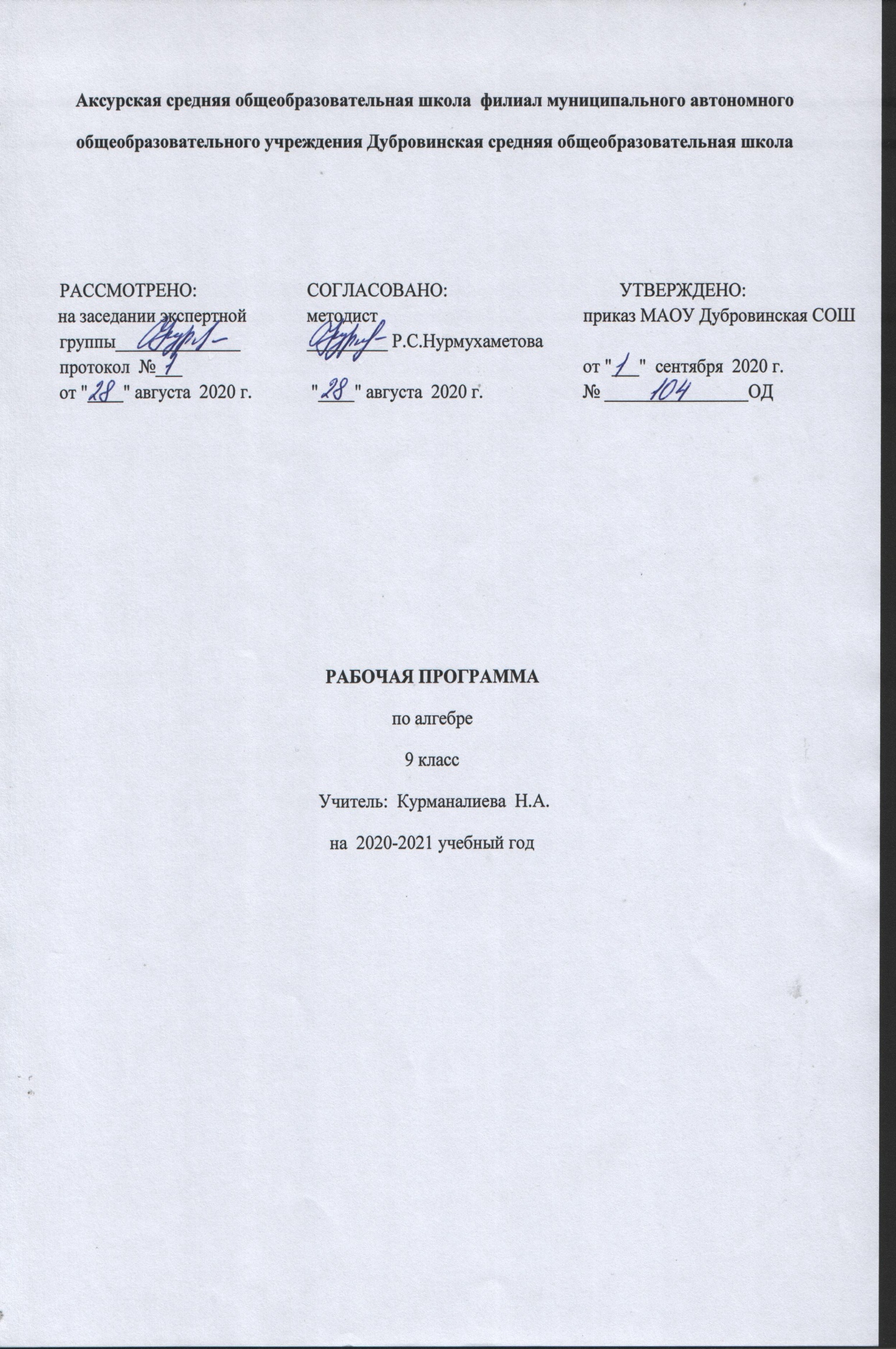                                    Программа составлена на основе:   -Приказа Министерства образования и науки Российской Федерации «Об утверждении федерального государственного образовательного стандарта основного  общего образования» от 17.12.2010 № 1897.- Примерной программы по математике 5-9 классы разработанной Т.А. Бурмистровой, Москва, Просвещение, 2015г -Федерального закона «Об образовании в Российской Федерации» от 29.12.2012г. №273 - ФЗ; -Учебного плана МАОУ Дубровинская СОШ.- Положения о рабочей программе МАОУ Дубровинской СОШ.                     1.Планируемые результаты изучения курса алгебры в 9 классе:Личностные результаты: 1) сформированность ответственного отношения к учению, готовности и способности обучающихся к саморазвитию на основе мотивации к обучению и познанию, выбору дальнейшего образования на базе ориентировки в мире профессий и профессиональных предпочтений, осознанному построению индивидуальной образовательной траектории с учётом устойчивых познавательных интересов; 2) сформированность компонентов целостного мировоззрения, соответствующего современному уровню развития науки и общественной практики; 3) осознанный выбор и построение дальнейшей индивидуальной траектории образования на базе ориентировки в мире профессий и профессиональных предпочтений с учётом устойчивых познавательных интересов, а также на основе формирования уважительного отношения к труду, развитие опыта участия в социально значимом труде; 4) умение контролировать процесс и результат учебной и математической деятельности; 5) критичность мышления, инициатива, находчивость, активность при решении математических задач.Метапредметные результаты:Межпредметные понятия:овладение обучающимися основами читательской компетенции: овладеют чтением как средством осуществления своих дальнейших планов: продолжения образования и самообразования, осознанного планирования своего актуального и перспективного круга чтения, в том числе досугового, подготовки к трудовой и социальной деятельности;  формирование потребности в систематическом чтении как средстве познания мира и себя в этом мире, гармонизации отношений человека и общества, создании образа «потребного будущего».  приобретение навыков работы с информацией: систематизировать, сопоставлять, анализировать, обобщать и интерпретировать информацию, содержащуюся в готовых информационных объектах;• выделять главную и избыточную информацию, выполнять смысловое свертывание выделенных фактов, мыслей; представлять информацию в сжатой словесной форме (в виде плана или тезисов) и в наглядно-символической форме (в виде таблиц, графических схем и диаграмм, карт понятий — концептуальных диаграмм, опорных конспектов); заполнять и дополнять таблицы, схемы, диаграммы, тексты.  участие  в проектной деятельности  овладеют умением выбирать адекватные стоящей задаче средства,  принимать решения, в том числе в ситуациях неопределенности получат возможность развить способность к разработке нескольких вариантов решений, к поиску нестандартных решений, поиску и осуществлению наиболее приемлемого решения.Регулятивные: определять цель деятельности на уроке с помощью учителя и самостоятельно;  учиться совместно с учителем обнаруживать и формулировать учебную проблему;учиться планировать учебную деятельность на уроке;  высказывать свою версию, пытаться предлагать способ её проверки (на основе продуктивных заданий в учебнике);  работая по предложенному плану, использоватьнеобходимые средства (учебник, компьютер и инструменты);  определять успешность выполнения своего задания в диалоге с учителем. Средством формирования регулятивных действий служат технология проблемного диалога на этапе изучения нового материала и технология оценивания образовательных достижений (учебных успехов). Познавательные:  ориентироваться в своей системе знаний: понимать, что нужна дополнительная информация (знания) для решения учебной задачи в один шаг;Делать предварительный отбор источников информации для решения учебной задачи;добывать новые знания: находить необходимую информацию, как в учебнике, так и в предложенных учителем словарях, справочниках и интернет -ресурсах;  добывать новые знания: извлекать информацию, представленную в разных формах (текст, таблица, схема, иллюстрация и др.); перерабатывать полученную информацию: наблюдать и делать самостоятельные выводы. Средством формирования познавательных действий служит учебный материал и задания учебника, обеспечивающие первую линию развития - умение объяснять мир. Коммуникативные: ·доносить свою позицию до других: оформлять свою мысль в устной и письменной речи (на уровне предложения или небольшого текста); ·слушать и понимать речь других;  выразительно читать и пересказывать текст;Вступать в беседу на уроке и в жизни;  Совместно договариваться о правилах общения и поведения в школе и следовать им;  Учиться выполнять различные роли в группе (лидера, исполнителя, критика). Средством формирования коммуникативных действий служат технология проблемного диалога (побуждающий и подводящий диалог), технология продуктивного чтения и организация работы в малых группах.            Предметные результаты: 1) осознание значения математики для повседневной жизни человека;  2) представление о математической науке как сфере математической деятельности, об этапах её развития, о её значимости для развития цивилизации; 3) развитие умений работать с учебным математическим текстом (анализировать, извлекать необходимую информацию), точно и грамотно выражать свои мысли с применением математической терминологии и символики, проводить классификации, логические обоснования; 4) владение базовым понятийным аппаратом по основным разделам содержания; 5) систематические знания о функциях и их свойствах; 6) практически значимые математические умения и навыки, их применение к решению математических и нематематических задач предполагающее умения: выполнять вычисления с действительными числами;  решать уравнения, неравенства, системы уравнений и неравенств; решать текстовые задачи арифметическим способом, с помощью составления и решения уравнений, систем уравнений и неравенств;  использовать алгебраический язык для описания предметов окружающего мира и создания соответствующих математических моделей;  проверить практические расчёты: вычисления с процентами, вычисления с числовыми последовательностями, вычисления статистических характеристик, выполнение приближённых вычислений;  выполнять тождественные преобразования рациональных выражений;  выполнять операции над множествами;  исследовать функции и строить их графики;  читать и использовать информацию, представленную в виде таблицы, диаграммы (столбчатой или круговой);  решать простейшие комбинаторные задачи.2.Содержание учебного предмета Глава 1. Свойства функций. Квадратичная функция (22 часа)Функция. Свойства функций. Квадратный трехчлен. Разложение квадратного трехчлена на множители. Функция у = ах2 + bх + с, её свойства и график. Неравенства второй степени с одной переменной. Метод интервалов. Четная и нечетная функция. Функция у = хn. Определение корня n-й степени. Вычисление корней n -й степени.Цель: расширить сведения о свойствах функций, ознакомить обучающихся со свойствами и графиком квадратичной функции, сформировать умение решать неравенства вида ах2 + bх + с>0 ах2 + bх + с<0, где а0. Ввести понятие корня n -й степени.В начале темы систематизируются сведения о функциях. Повторяются основные понятия: функция, аргумент, область определения функции, график. Даются понятия о возрастании и убывании функции, промежутках знакопостоянства. Тем самым создается база для усвоения свойств квадратичной и степенной функций, а также для дальнейшего углубления функциональных представлений при изучении курса алгебры и начал анализа.Подготовительным шагом к изучению свойств квадратичной функции является также рассмотрение вопроса о квадратном трехчлене и его корнях, выделении квадрата двучлена из квадратного трехчлена, разложении квадратного трехчлена на множители.Изучение квадратичной функции начинается с рассмотрения функции у=ах2, её свойств и особенностей графика, а также других частных видов квадратичной функции – функции у=ах2+n, у=а(х-m)2. Эти сведения используются при изучении свойств квадратичной функции общего вида. Важно, чтобы обучающиеся поняли, что график функции у = ах2 + bх + с может быть получен из графика функции у = ах2 с помощью двух параллельных  переносов. Приёмы построения графика функции у = ах2 + bх + с отрабатываются на конкретных примерах. При этом особое внимание следует уделить формированию у обучающихся умения указывать координаты вершины параболы, ее ось симметрии, направление ветвей параболы.При изучении этой темы дальнейшее развитие получает умение находить по графику промежутки возрастания и убывания функции, а также промежутки, в которых функция сохраняет знак.Формирование умений решать неравенства вида ах2 + bх + с>0 ах2 + bх + с<0, где а0, осуществляется с опорой на сведения о графике квадратичной функции (направление ветвей параболы ее расположение относительно оси Ох).Обучающиеся знакомятся с методом интервалов, с помощью которого решаются несложные рациональные неравенства. Обучающиеся знакомятся со свойствами степенной функции у=хn при четном и нечетном натуральном показателе n.. Вводится  понятие корня  n-й степени. Обучающиеся должны понимать смысл записей вида , . Они получают представление о нахождении значений корня с помощью калькулятора, причем выработка соответствующих умений не требуется.Глава 2. Уравнения и неравенства с одной переменной (14 часов)Целые уравнения. Уравнение с двумя переменными и его график. Системы уравнений второй степени. Решение задач с помощью систем уравнений второй степени. Цель: систематизировать и обобщить сведения о решении целых уравнений с одной переменной, Выработать умение решать простейшие системы   с двумя переменными, и текстовые задачи с помощью составления таких систем; выработать умение решать простейшие системы, содержащие уравнение второй степени с двумя переменными, и текстовые задачи с помощью составления таких систем. В этой теме завершается изучение рациональных уравнений с одной переменной. В связи с этим проводится некоторое обобщение и углубление сведений об уравнениях. Вводятся понятия целого рационального уравнения и его степени. Обучающиеся знакомятся с решением уравнений третьей степени и четвертой степени с помощью разложения на множители и введения вспомогательной переменной. Метод решения уравнений путем введения вспомогательных переменных будет широко использоваться дальнейшем при решении тригонометрических, логарифмических и других видов уравнений.В данной теме завершаем изучение систем уравнений с двумя. переменными. Основное внимание уделяется системам, в которых одно из уравнений первой степени, а другое второй. Известный обучающимся способ подстановки находит здесь дальнейшее применение и позволяет сводить решение таких систем к решению квадратного уравнения.Ознакомление обучающихся с примерами систем уравнений с двумя переменными, в которых оба уравнения второй степени, должно осуществляться с достаточной осторожностью и ограничиваться простейшими примерами.Глава 3. Уравнения и неравенства с двумя переменными (17 часов) Уравнение с двумя переменными и его график. Системы уравнений второй степени. Решение задач с помощью систем уравнений второй степени. Неравенства с двумя переменными и их системы. Цель — выработать умение решать простейшие системы, содержащие уравнение второй степени с двумя переменными, и текстовые задачи с помощью составления таких систем.В данной теме завершается изучение систем уравнений с двумя переменными. Основное внимание уделяется системам, в которых одно из уравнений первой степени, а другое второй. Известный учащимся способ подстановки находит здесь дальнейшее применение и позволяет сводить решение таких систем к решению квадратного уравнения. Учащиеся  должны  уметь решать системы двух уравнений с двумя переменными, указанные в содержании. Решать текстовые задачи алгебраическим способом: переходить от словесной формулировки условия задачи к алгебраической модели путем составления системы уравнений; решать составленную систему уравнений; интерпретировать результат. Решать системы неравенств с двумя переменными.Глава 4. Прогрессии (15 часов)Арифметическая и геометрическая прогрессии. Формулы n-го члена и суммы первых n членов прогрессии. Бесконечно убывающая геометрическая прогрессия.Цель: дать понятия об арифметической и геометрической прогрессиях как числовых последовательностях особого вида.При изучении темы вводится понятие последовательности, разъясняется смысл термина «n-й член последовательности», вырабатывается умение использовать индексное обозначение. Эти сведения носят вспомогательный характер и используются для изучения арифметической и геометрической прогрессий.Работа с формулами n-го члена и суммы первых n членов прогрессий, помимо своего основного назначения, позволяет неоднократно возвращаться к вычислениям, тождественным преобразованиям, решению уравнений, неравенств, систем.Глава 5. Элементы комбинаторики и теории вероятностей (13 часов)Комбинаторное правило умножения. Перестановки, размещения, сочетания. Относительная частота и вероятность случайного события.Цель: ознакомить обучающихся с понятиями перестановки, размещения, сочетания и соответствующими формулами для подсчета их числа; ввести понятия относительной частоты и вероятности случайного события.Изучение темы начинается с решения задач, в которых требуется составить те или иные комбинации элементов и. подсчитать их число. Разъясняется комбинаторное правило умножения, которое исполнятся в дальнейшем при выводе формул для подсчёта числа перестановок, размещений и сочетаний. При изучении данного материала необходимо обратить внимание обучающихся на различие понятий «размещение» и «сочетание», сформировать у них умение определять, о каком виде комбинаций идет речь в задаче.6. Повторение(21 часов)Цель: Повторение, обобщение и систематизация знаний, умений и навыков за курс алгебры основной общеобразовательной школы.3.Тематическое планирование учебного материала3 ч в неделю, всего 102 ч                                                                                                 Приложение 1.Номер параграфаСодержание материалаКоличество часовГлава I. Свойства функций. Квадратичная функция  Глава I. Свойства функций. Квадратичная функция  22123456Функции и их свойства. Квадратный трехчлен. Контрольная работа № 1Квадратичная функция и ее график.Степенная функция. Корень п-й степени. Контрольная работа № 23541831Глава II. Уравнения и неравенства с одной переменной.Глава II. Уравнения и неравенства с одной переменной.14789Уравнения с одной переменной. Неравенства с одной переменной. Контрольная работа № 3851Глава III. Уравнения и неравенства с двумя переменными.Глава III. Уравнения и неравенства с двумя переменными.17101112Уравнения с двумя переменными и их системы. Неравенства с двумя переменными и их системы. Контрольная работа № 41061Глава IV. Арифметическая и геометрическая прогрессии.Глава IV. Арифметическая и геометрическая прогрессии.1513          14          15          16Арифметическая прогрессия.  Контрольная работа № 5Геометрическая прогрессия. Контрольная работа № 67161Глава V. Элементы комбинаторики и теории вероятностей.Глава V. Элементы комбинаторики и теории вероятностей.131718Элементы комбинаторики.Начальные сведения из теории вероятностей. Контрольная работа № 5931Итоговое повторениеИтоговое повторение21Повторение по темам курсаИтоговая контрольная работаИтоговый урокПовторение по темам курсаИтоговая контрольная работаИтоговый урок1911№ п/пТема Количество часов1.Функция. Область определения и область значений функции.12.Функция. Область определения и область значений функции.13.Свойства функций.14.Свойства функций.15.Свойства функций.16.Квадратный трехчлен и его корни.17.Разложение квадратного трехчлена на множители.18.Разложение квадратного трехчлена на множители.19.Разложение квадратного трехчлена на множители.110.Контрольная работа № 1по теме:  «Функции».111.Функция  y=ax2 , ее график и свойства.112.Функция  y=ax2 , ее график и свойства.113.Графики функций  y=ax2+n и y=a(x-m)2.114.Графики функций  y=ax2+n и y=a(x-m)2.115.Графики функций  y=ax2+n и y=a(x-m)2.116.Построение графика квадратичной функции.117.Графики функций  y=ax2+n и y=a(x-m)2.118.Графики функций  y=ax2+n и y=a(x-m)2.119.Функция y=xn.120.Корень n-ой степени.121.Корень n-ой степени.122.Контрольная работа № 2 "Квадратичная функция.123.Целое уравнение и его корни.124.Целое уравнение и его корни.125.Целое уравнение и его корни.126.Дробные рациональные уравнения.127.Дробные рациональные уравнения.128.Дробные рациональные уравнения.129.Дробные рациональные уравнения.130.Дробные рациональные уравнения.131.Решение неравенств второй степени с одной переменно.132.Решение неравенств второй степени с одной переменной.133.Решение неравенств второй степени с одной переменной.134.Решение неравенств методом интервалов.135.Решение неравенств методом интервалов.136.Контрольная работа №  3 по теме "Уравнения и неравенства с одной переменной".137.Уравнение с двумя переменными и его график.138.Уравнение с двумя переменными и его график.139.Графический способ решения систем уравнений.140.Графический способ решения систем уравнений.141.Решение систем второй степени.142.Решение систем второй степени.143.Решение систем второй степени144.Решение задач с помощью систем уравнений второй степени145.Решение задач с помощью систем уравнений второй степени146.Решение задач с помощью систем уравнений второй степени147.Неравенства с двумя переменными148.Неравенства с двумя переменными149.Неравенства с двумя переменными150.Неравенства с двумя переменными151.Неравенства с двумя переменными152.Неравенства с двумя переменными153.Контрольная работа № 4 "Решение систем уравнений и неравенств"154.Последовательности155.Последовательности156.Определение арифметической прогрессии. Формула n-го члена арифметической прогрессии157.Определение арифметической прогрессии. Формула n-го члена арифметической прогрессии158.Формула суммы n первых членов арифметической прогрессии159.Формула суммы n первых членов арифметической прогрессии160.Формула суммы n первых членов арифметической прогрессии161.Контрольная работа № 5 по теме "Арифметическая прогрессия"162.Определение геометрической прогрессии. Формула n-го члена геометрической прогрессии163.Определение геометрической прогрессии. Формула n-го члена геометрической прогрессии164.Определение геометрической прогрессии. Формула n-го члена геометрической прогрессии165.Формула суммы n первых членов геометрической прогрессии166.Формула суммы n первых членов геометрической прогрессии167.Формула суммы n первых членов геометрической прогрессии168.Контрольная работа № 6  по теме "Геометрическая прогрессия"169.Примеры комбинаторных задач170.Примеры комбинаторных задач171.Перестановки172.Перестановки173.Размещения174.Размещения175.Сочетания176.Сочетания177.Решение задач178.Относительная частота случайного события179.Вероятность равновозможных событий180.Решение задач181.Контрольная работа №7 по теме «Элементы комбинаторики и теории вероятностей182.Алгебраические выражения183.Алгебраические выражения184.Алгебраические выражения185.Уравнения186.Уравнения187.Уравнения188.Системы уравнений189.Системы уравнений190.Текстовые задачи191.Текстовые задачи192.Текстовые задачи193.Текстовые задачи194.Неравенства195.Неравенства196.Неравенства197.Неравенства198.Функции и графики199.Функции и графики1100.Обобщающее повторение1101.Итоговая контрольная работа1102.Итоговый урок1